ALBERTIAN YOUTH FESTIVAL 2021Department of Mass Communication and Journalism on behalf of St Albert’s College organised Thiruvathira Competition in Albertian Youth Festival 2021, ‘CHIRAKU’. The competition was conducted solely for the students of St Albert’s College on 27 February 2021. The event was performed in Papali Hall, St Albert’s College from 9 am to 11am. Guidelines were provided to students who wish to participate for the event. Number of participants in a group was limited to 14 including 10 dancers and 4 singers. Students were opted to use either vocals or CD for the music. The judgement was based on a few criteria including appearance, suitability, costumes, facial expressions and rhythm. The participants could perform only for 10 minutes. Nithya S Menon, Assistant Professor, Department of Renewable Energy, judged the event. Students from Department of Journalism, Aishwarya Santhosh and team, participated and won the title of this event.  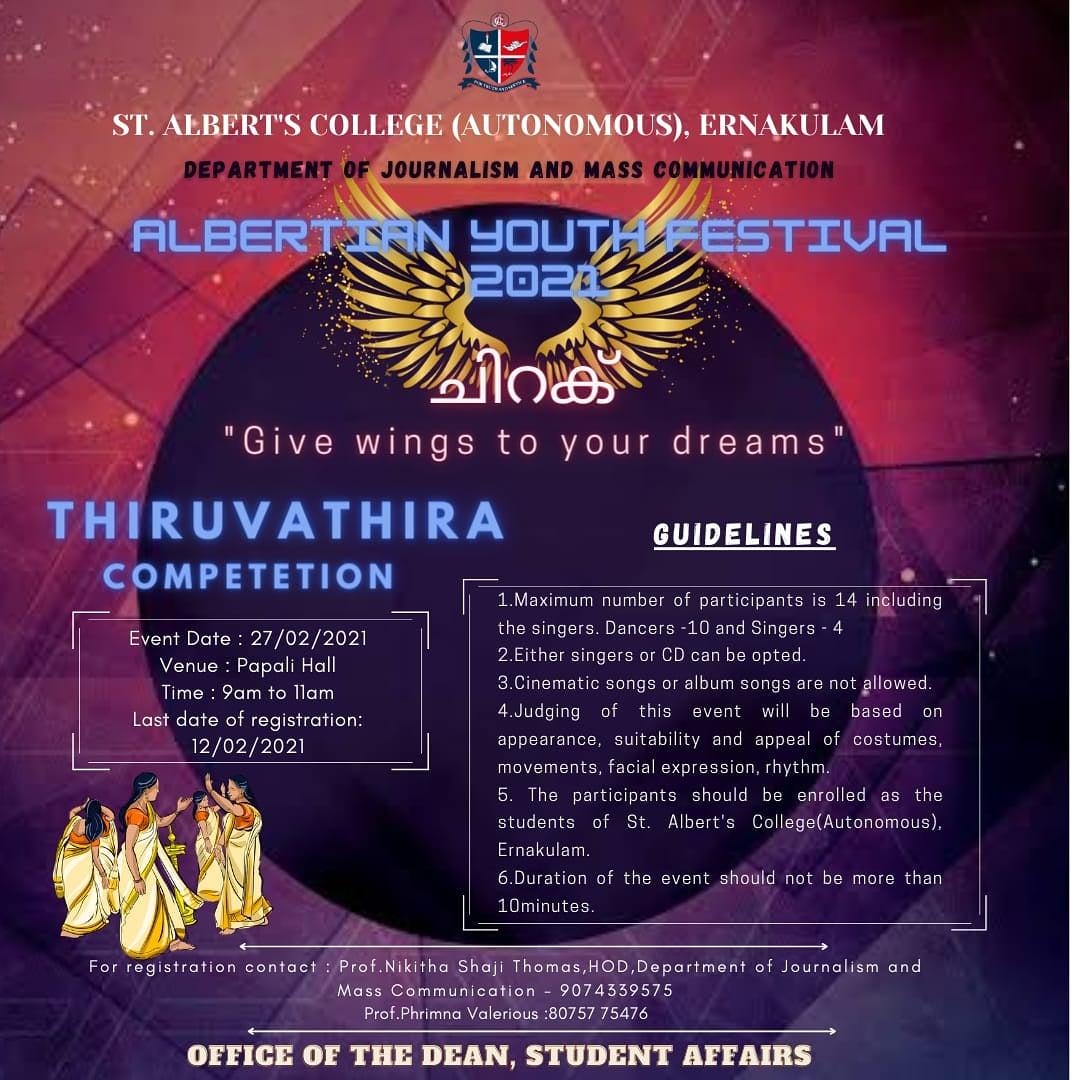 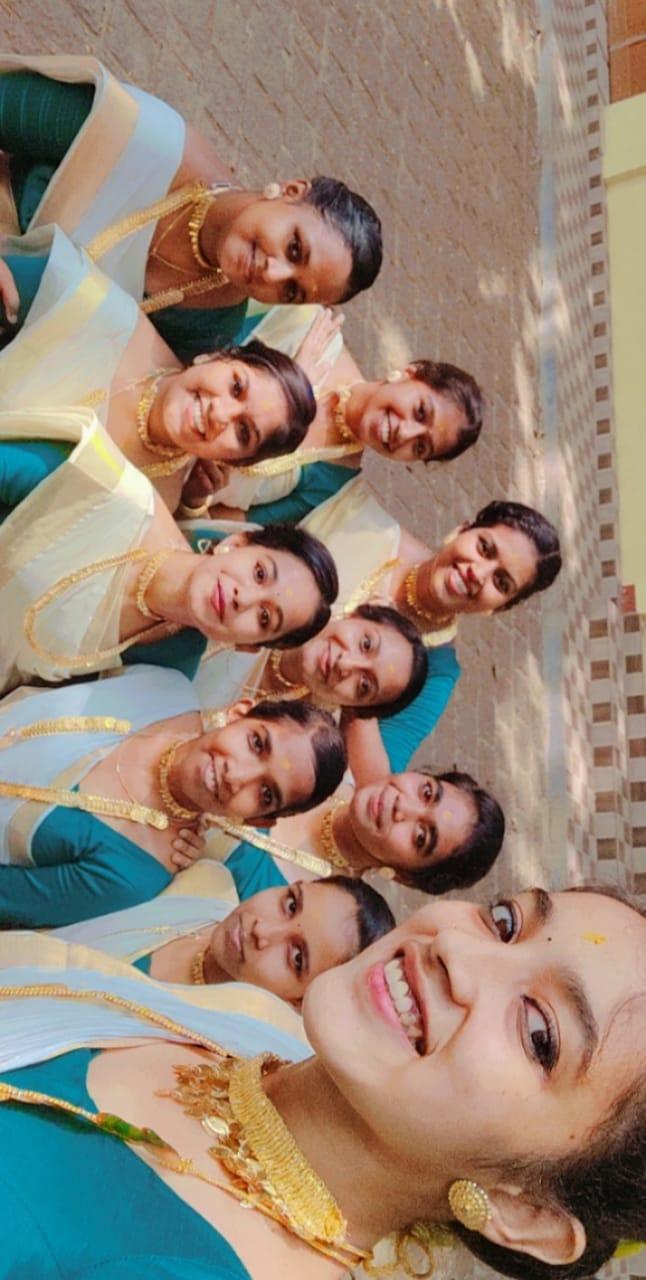 